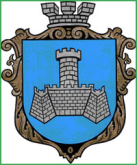 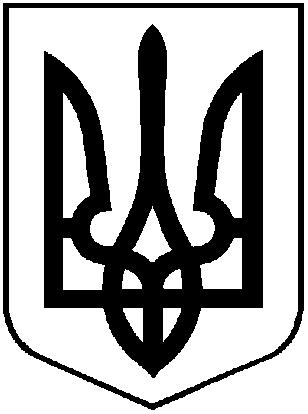 УКРАЇНАм. Хмільник Вінницької областіРОЗПОРЯДЖЕННЯМІСЬКОГО ГОЛОВИвід «13» грудня 2019 р.                                                                                          №497-рПро заходи з нагоди відзначення Дня працівників суду України 	Відповідно до п.3.1 Розділу 6 Програми розвитку культури та духовного відродження Хмільницької міської об'єднаної територіальної громади на  2019-2021 роки, затвердженої рішенням 53 сесії міської ради 7 скликання від 19.10.2018р. №1695 (зі змінами), з нагоди відзначення Дня місцевого самоврядування в Україні, керуючись ст.ст. 50,59 Закону України “Про місцеве самоврядування в Україні”:	1. Відзначити  13  грудня 2019 року з нагоди професійного свята працівників Хмільницького міськрайонного суду.	2. Затвердити кошторис витрат для проведення заходів із нагоди професійного свята Дня  працівників суду України згідно з додатком.  	3. Контроль за виконанням цього розпорядження покласти на керуючого справами виконавчого комітету міської ради Маташа С.П.  В.о. міського голови,секретар міської ради 		                                    П.В.КрепкийС.Маташ	С.Єрошенко	     О.Тендерис               Н.Буликова О.СидоришинаДодатокдо розпорядження  міського голови№497-р від  «13» грудня  2019 р.КОШТОРИС ВИТРАТдля проведення заходів із нагоди   професійного свята Дня працівників суду УкраїниВ.о. міського голови,секретар міської ради 		                                    П.В.Крепкий№з/пНазва видатківКФКВКЕКВСума/грн.1. Придбання рамок0210180221079,60Всього:79,60